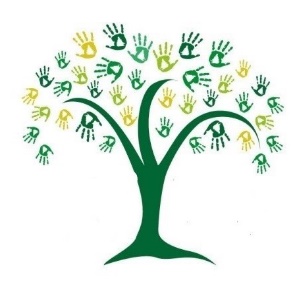 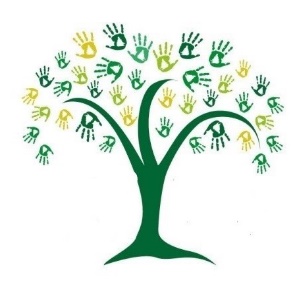 Day 1Class 3 and 4 Bench of Glory Assembly on Teams at 9.30amTask 1 Our learning objective:To recap column additionYour task: Answer the column addition questions. Read the word problems, deciding whether they are addition or subtraction and answer the addition ones. Task 2Our learning objective: To collect vocabulary to describe the cold.Your task:Watch the video of the cold weather. We are going to fill in a chart of vocabulary we can use to describe the cold using all 5 senses.Recall some of the earlier vocabulary we used in our writing about Snow Bear... Or, even better, spend some time outside (the weather forecast is snow for today!) and write about your first hand experience!To warm yourself up, listen to the final Chapter of Iron Man!Task 3Our learning objective:To sketch maps of UK areas using some standard symbols Your task: Explore the OS maps website and/or any you might have at home, identifying the symbols, lines, words, letters.Choose a particular section to sketch, paying close attention to colour, lines, patterns…but remember this is a sketch of a map NOT a piece of artwork!Additional resources/activities that might help you achieve your tasks:Week 6 a Geography https://osmaps.ordnancesurvey.co.uk/ - OS map   https://www.bbc.co.uk/bitesize/topics/zvsfr82/articles/zjdkhbk - bbc bitesize symbols and contour lines on a mapWeek 6 a Maths https://www.bbc.co.uk/bitesize/topics/zy2mn39/articles/z3kmrwx Week 6 a English  https://www.youtube.com/watch?v=eS2ssUROF5o Additional resources/activities that might help you achieve your tasks:Week 6 a Geography https://osmaps.ordnancesurvey.co.uk/ - OS map   https://www.bbc.co.uk/bitesize/topics/zvsfr82/articles/zjdkhbk - bbc bitesize symbols and contour lines on a mapWeek 6 a Maths https://www.bbc.co.uk/bitesize/topics/zy2mn39/articles/z3kmrwx Week 6 a English  https://www.youtube.com/watch?v=eS2ssUROF5o Additional resources/activities that might help you achieve your tasks:Week 6 a Geography https://osmaps.ordnancesurvey.co.uk/ - OS map   https://www.bbc.co.uk/bitesize/topics/zvsfr82/articles/zjdkhbk - bbc bitesize symbols and contour lines on a mapWeek 6 a Maths https://www.bbc.co.uk/bitesize/topics/zy2mn39/articles/z3kmrwx Week 6 a English  https://www.youtube.com/watch?v=eS2ssUROF5o Additional resources/activities that might help you achieve your tasks:Week 6 a Geography https://osmaps.ordnancesurvey.co.uk/ - OS map   https://www.bbc.co.uk/bitesize/topics/zvsfr82/articles/zjdkhbk - bbc bitesize symbols and contour lines on a mapWeek 6 a Maths https://www.bbc.co.uk/bitesize/topics/zy2mn39/articles/z3kmrwx Week 6 a English  https://www.youtube.com/watch?v=eS2ssUROF5o Additional resources/activities that might help you achieve your tasks:Week 6 a Geography https://osmaps.ordnancesurvey.co.uk/ - OS map   https://www.bbc.co.uk/bitesize/topics/zvsfr82/articles/zjdkhbk - bbc bitesize symbols and contour lines on a mapWeek 6 a Maths https://www.bbc.co.uk/bitesize/topics/zy2mn39/articles/z3kmrwx Week 6 a English  https://www.youtube.com/watch?v=eS2ssUROF5o Day 2INTERNET SAFETY DAYTask 1Our learning objective:To recap column subtractionYour task: Watch the video on BBC for recapping column subtraction if you would like to. Answer the column addition questions remembering to steal if you need to! Read the word problems, deciding whether they are addition or subtraction and answer all of them!Task 2Our learning objective:To use adjectives and prepositional phrases to improve sentences.Your task:Watch the news report of the Ice man. Later in the week you will be writing a story based on the Ice Giant. I have written some not very exciting sentences and I would like you to use the vocabulary you came up with yesterday to improve them.Use adjectives and prepositional phrases to improve the sentences.Task 3Our learning objective:INTERNET SAFETY DAYYour task: Happy Internet Safety Day! This year’s theme is “an internet we trust”, focussing on “fake news” and reliability of the internet. Watch the live lesson (shown at 11am this morning but available afterwards). I have given you a few videos to watch, a few activities to discuss so please pick and choose which ones you would like to do to fill your assignment time!Additional resources/activities that might help you achieve your tasks:Week 6 b Computing (pdf, ppt) https://www.saferinternet.org.uk/node/818545/quiz-results/354824/view - quiz on internet safetyhttps://www.bbc.co.uk/teach/live-lessons/safer-internet-day-live-lesson/zdh2wnb - live lesson on BBChttps://vimeo.com/480849087 -what can you trust onlineWeek 6 b Maths https://www.bbc.co.uk/bitesize/topics/zy2mn39/articles/zc78srd Week 6 b English https://vimeo.com/508824006 Additional resources/activities that might help you achieve your tasks:Week 6 b Computing (pdf, ppt) https://www.saferinternet.org.uk/node/818545/quiz-results/354824/view - quiz on internet safetyhttps://www.bbc.co.uk/teach/live-lessons/safer-internet-day-live-lesson/zdh2wnb - live lesson on BBChttps://vimeo.com/480849087 -what can you trust onlineWeek 6 b Maths https://www.bbc.co.uk/bitesize/topics/zy2mn39/articles/zc78srd Week 6 b English https://vimeo.com/508824006 Additional resources/activities that might help you achieve your tasks:Week 6 b Computing (pdf, ppt) https://www.saferinternet.org.uk/node/818545/quiz-results/354824/view - quiz on internet safetyhttps://www.bbc.co.uk/teach/live-lessons/safer-internet-day-live-lesson/zdh2wnb - live lesson on BBChttps://vimeo.com/480849087 -what can you trust onlineWeek 6 b Maths https://www.bbc.co.uk/bitesize/topics/zy2mn39/articles/zc78srd Week 6 b English https://vimeo.com/508824006 Additional resources/activities that might help you achieve your tasks:Week 6 b Computing (pdf, ppt) https://www.saferinternet.org.uk/node/818545/quiz-results/354824/view - quiz on internet safetyhttps://www.bbc.co.uk/teach/live-lessons/safer-internet-day-live-lesson/zdh2wnb - live lesson on BBChttps://vimeo.com/480849087 -what can you trust onlineWeek 6 b Maths https://www.bbc.co.uk/bitesize/topics/zy2mn39/articles/zc78srd Week 6 b English https://vimeo.com/508824006 Day 3 Task 1 Our learning objective:To recap column multiplicationYour task: Rewatch the videos of Miss Brearey explaining how to do column multiplication from week 3 if you would like to. Answer the questions using column multiplication.Task 2 Our learning objective:To draw a story map. Your task:Re watch the new report and create your own story map to tell the story of what you believe happened.The bigger the piece of paper the better! This will allow you to add as much detail as you can to your illustrations and annotate your map with key words, vocabulary you want to use, sentence starters... Task 3 Our learning objective:To understand the different parts of soilYour task: Watch the video of Miss Brearey explaining how to do this experiment. Using your soil from last week and the sealable containers I prewarned you to have ready last week, complete the experiment to separate the different parts of soil. This will take a couple of hours to settle into layers so I would highly recommend doing this first thing in the morning and coming back to it later in the day!Week 6 c Science https://www.bbc.co.uk/bitesize/clips/z7rb4wx (vimeo)Week 6 c Maths Week 6 c English Week 6 c Science https://www.bbc.co.uk/bitesize/clips/z7rb4wx (vimeo)Week 6 c Maths Week 6 c English Week 6 c Science https://www.bbc.co.uk/bitesize/clips/z7rb4wx (vimeo)Week 6 c Maths Week 6 c English Week 6 c Science https://www.bbc.co.uk/bitesize/clips/z7rb4wx (vimeo)Week 6 c Maths Week 6 c English Day 4Teams meeting with Miss Brearey 9:30am(any work problems, questions, say hello!)Task 1 Our learning objective:To choose an operation (x or ÷) for a word problemYour task: Read through the word problems carefully, making sure you understand what kind of calculation you will need to do (they are all x or ÷). It might be helpful to draw a quick picture to illustrate the story/numbers involved.Task 1 Our learning objective:To write a story about the Ice Giant.Your task: Remember to follow the layout of your story map. Ensure you use all of the adjectives, adverbs and interesting verbs that you have collected this week.Check your work carefully against my check list to ensure it is a piece of writing to be proud of!Task 3Our learning objective:To ask and answer questions about our age.Your task: Go to the Language Angels website.Click on the house icon, ‘Login, Home School’Use the Willow Brook log in:Willow5011lahomeWe are working on the ‘Intermediate’ section. Your next task is unit 3 ‘Je me Presente’. We are all going to work on the ‘Standard Challenge’.Fill in the exercise on your one note after working through the slide show.Practice the questions and answers aloud!Additional resources/activities that might help you achieve your tasks:Week 6 d French Week 6 d Maths Week 6 d English Additional resources/activities that might help you achieve your tasks:Week 6 d French Week 6 d Maths Week 6 d English Additional resources/activities that might help you achieve your tasks:Week 6 d French Week 6 d Maths Week 6 d English Additional resources/activities that might help you achieve your tasks:Week 6 d French Week 6 d Maths Week 6 d English Additional resources/activities that might help you achieve your tasks:Week 6 d French Week 6 d Maths Week 6 d English Day 5Task 1 Our learning objective:My World Out of This World…Your task: Back in September, Class 3 wrote about whether they preferred learning at home or learning at school. The overwhelming majority of children told me they preferred being at home! I wonder, after almost 6 weeks of learning at home…what would your answer be? Write me a paragraph or 2 about whether you prefer learning at home or school and why! Task 2Our learning objective:To solve problems using division and multiplication Your task: Complete the 6 questions using your times table knowledge, reading the questions really carefully to ensure you understand what it’s asking you to do.Task 3 Our learning objective:To complete the PE challenge of the week!Your task: Read through the instructions and set up the equipment as needed (if you can’t measure 1m, measure out 2 or 3 big steps!). Record your score and see if you can beat it throughout the day on a 2nd, 3rd or maybe more attempt…can you race against any siblings or adults at home? Are you faster or slower than them?!I’d love to see any pictures of action shots or your equipment set up!Additional resources/activities that might help you achieve your tasks:Week 6 e PE  Week 6 e Maths Week 6 e English Additional resources/activities that might help you achieve your tasks:Week 6 e PE  Week 6 e Maths Week 6 e English Additional resources/activities that might help you achieve your tasks:Week 6 e PE  Week 6 e Maths Week 6 e English Additional resources/activities that might help you achieve your tasks:Week 6 e PE  Week 6 e Maths Week 6 e English 